Publicado en Beijing, China el 22/11/2019 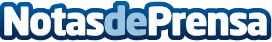 World Sensors Summit 2019 concluye con éxito y Zhengzhou se convierte en el "foco" de la industria de los sensoresLa World Sensors Summit 2019 concluyó en el Centro Internacional de Convenciones de Zhengzhou el 11 de noviembre de 2019, que fue guiada por el Ministerio de Industria y Tecnología de la Información de la República Popular China, la Asociación China para la Ciencia y la Tecnología y el Gobierno del Pueblo de la Provincia de HenanDatos de contacto:APUS GroupInfo@globalnewsonline.info010-5668-69Nota de prensa publicada en: https://www.notasdeprensa.es/world-sensors-summit-2019-concluye-con-exito-y_1 Categorias: Internacional Otras Industrias Innovación Tecnológica http://www.notasdeprensa.es